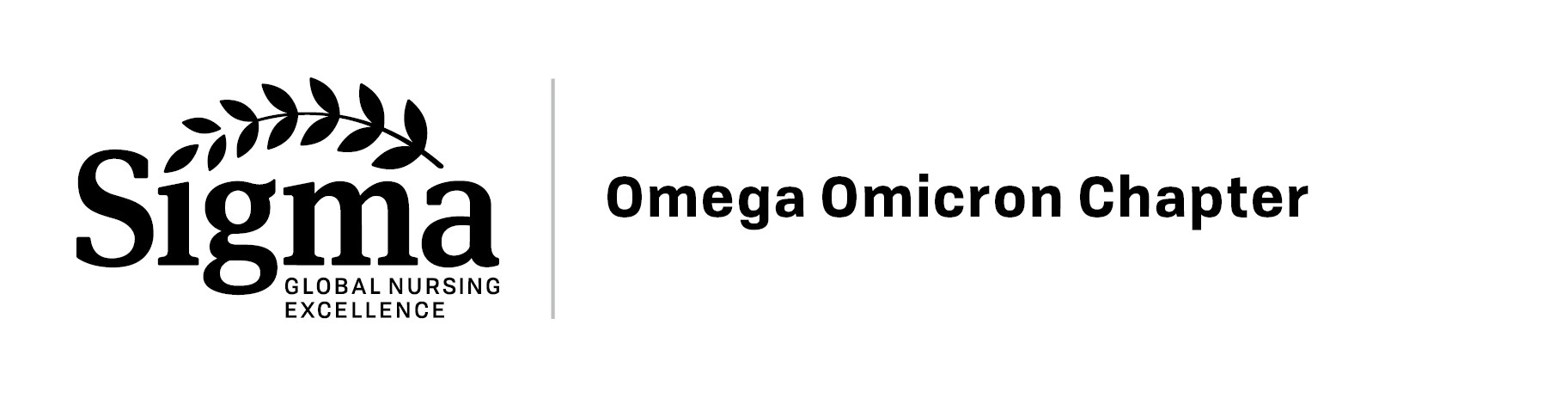 Excellence in Nursing Leadership Award ApplicationThe Excellence in Nursing Leadership Award recognizes a nurse leader for their achievements in the profession and at their organization who demonstrates exemplary leadership in their healthcare specialty. Award Eligibility: 1. May or may not have a graduate level degree. 2. May or may not have a formal leadership position in their organization. 3. Must be a member of Omega Omicron Chapter in active/paid standing. Award Criteria: 1. Must demonstrate the ability to lead and/or influence change within their organization or community. 2. Promotes evidence-based practice and offers innovative solutions that improve healthcare delivery. 3. Encourages clinical expertise and interprofessional practice. 4. Fosters professional development in their clinical setting.Applicant SectionApplicant Name: First:	Last: 	Address: Street and Number:  	City/Town:	State:	Zip Code:  	Phone #:	Email Address:  	Employer/Organization: 	Employer Address:  	Credentials/Certifications: 	Role/Position: 	Resume/CV Attached:	Yes	NoPlease elaborate how the applicant:Demonstrates the ability to lead and/or influence change within their community/organization.Promotes evidence-based practice and offers innovative solutions that improve healthcare delivery.Encourages clinical expertise and interprofessional practice.Fosters professional development among nurses.Please submit the application AND resume/CV as an e-mail attachment to the email address listed on the website by the due date on the website at http://www.omegaomicron.org